16. óra6. fejezet – Az erdőben,  és  részek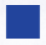 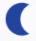 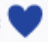 Tartozik hozzá PPTFeladatok összesítő táblázataFeladatok összesítő táblázataFeladatok összesítő táblázataFeladatok összesítő táblázataFeladatok összesítő táblázataKötelező feladatokKiegészítő feladatokKiegészítő feladatokHázi feladatHázi feladat4. a, 4. b, 4. c, 4. d, 8. a, 8. bEgyszerűbbNehezebbEgyszerűbbNehezebb4. a, 4. b, 4. c, 4. d, 8. a, 8. b8. c65. a, 5. bvázlat kiegészítése5. c, 7. a, 7. bJelmagyarázatJelmagyarázat☺érzelmi ráhangolódást segítő feladat/okrávezető feladat/oka feladat/ok továbbgondolásaabban az esetben alkalmazzuk, ha egy feladat kapcsán több tevékenységet is felajánlunkMit akarunk elérni?Feladatok, tevékenységek leírásaMunkaformákEszközökJegyzeteim61–62/4. a–cA leírásról szerzett ismeretek felelevenítése, bővítése a feladatmegoldás kapcsánA barlang kétféle leírásának összehasonlítása, adott szempontok alapján történő elemzése elsősorban azt a célt szolgálja, hogy a gyerekek megtapasztalják, hogy a nyelvi kifejezésmód (képszerűség, jelzős szerkezetek, rokon értelmű szavak) milyen mértékben határozza meg egy leírás szemléletességét.egyéni munkafrontális munkakönyv,munkafüzet62/5. a–bA gyerekek többsége nehezen érez rá egy adott szöveg stílusára, sok esetben gondot okoz az adott stílusjegyeknek megfelelő szavak, kifejezések megtalálása, ill. használata is.A feladat célja egyrészt a szókincsbővítés, másrészt a levél stílusához illő szavak felismertetése.62/5. c🡪Kommunikációs képesség fejlesztése beszélgetésben való részvétellelEmpátiakészség fejlesztése érzelmek megfogalmazásával, mások érzelmeinek elfogadásávalA feladat elvégzése után beszélgessetek az alábbi kérdésekről!Jártál már olyan helyen, amit teljesen felforgattak?Hol volt ez?Milyen érzés fogott el téged?Mi segítette, hogy jobban érzed magad?frontális munka63/7. b🡪Kommunikációs képesség fejlesztése beszélgetéssel Szociális kompetenciák fejlesztéseA feladat elvégzése után kivetítem az alábbi képet.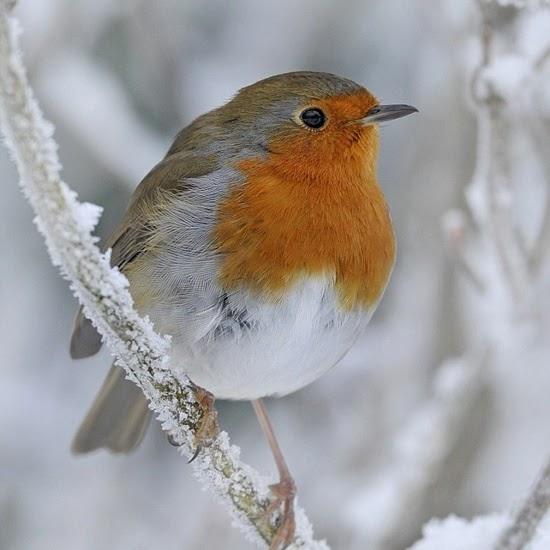 Forrás: https://moly.hu/tagok/vorosbegy Beszéljétek meg az alábbiakat!A gyerekek már első pillanattól kezdve megbíztak a vörösbegyben. Vajon mi lehetett ennek az oka?Előfordult-e már, hogy valakiben ilyen hamar meg tudtál bízni?Ki volt ő?Mi lehet az előnye, és mi lehet a hátránya az ilyen gyorsan kialakult bizalomnak?frontális munkaprojektor62/8. a–c🡭Rávezető feladatként a feladat b) részében található mellékneveket tegyétek a gyerekek elé, és kérjétek meg őket arra, hogy fogalmazzanak meg minél több olyan mondatot, amelyekből az adott lelkiállapotra következtethetünk.A gyerekeknek ebben az esetben az a feladatuk, hogy a mondatok mögé lássanak, és az elhangzott mondatokból következtessenek Edmund érzelmeire, lelkiállapotára.Fontos megértetni velük, hogy a mondatok az esetek többségében mögöttes tartalmakat is hordoznak.frontális munkamunkafüzetHázi feladat előkészítéseA következő órára olvassátok el otthon a 7. fejezet háromszöggel és körrel jelölt részeit!